ANA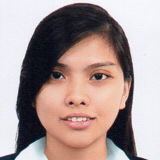 ANA.361542@2freemail.com ObjectiveTo obtain a position that will develop my knowledge and skill for continuous career/personal improvement.Educational AttainmentTertiary		Bachelor of Science in Electronics Engineering			Lyceum of the Philippines University- Manila			Muralla St. Intramuros, Manila			(2011-2016)Secondary		The New Filipino Private School			Dasman, United Arab Emirates			(2006-2010)Primary		Pioneers Modern School			Dasman, United Arab Emirates			(2000-2006)SkillsKnowledgeable in PC troubleshootingKnowledgeable in PCB solderingKnowledgeable of deploying and configuring wireless access pointHardworking and easily motivatedHave a high sense of responsibility.Good communication skillsSeminarsCCNA Hands-on/BootcampPersonal Information	Age			23 years old	Civil Status		SingleVisa Status		Residence (Father’s Visa)	Nationality		Filipino	Language		EnglishInternshipKings CommunicationRas Al Khaimah, UAEPart TimeJune 2009 – September 2009Job Description:Site survey for cable structure and fiber opticConfiguration of all types of model (i.e. ADSL and Broadband)Splicing of fiber optic single fourHave knowledge in terminating connectors (i.e. RJ45, RJ11, and Epass connector)Solid Video Corporation1172, EDSA, Balintawak Quezon City, Metro Manila, PhilippinesInternshipMarch 2015 – May 2015Job Description:Repair and assembly of hybrid fiber optic cable.Minor repairs of medical printers.